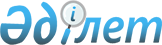 Ақсу аудандық мәслихатының 2018 жылғы 27 желтоқсандағы "Ақсу ауданының 2019-2021 жылдарға арналған бюджеті туралы" № 36-173 шешіміне өзгерістер енгізу туралыАлматы облысы Ақсу аудандық мәслихатының 2019 жылғы 29 наурыздағы № 42-205 шешімі. Алматы облысы Әділет департаментінде 2019 жылы 2 сәуірде № 5087 болып тіркелді
      2008 жылғы 4 желтоқсандағы Қазақстан Республикасының Бюджет кодексінің 104-бабының 4-тармағының 5) тармақшасына және 106-бабының 4-тармағына, "Қазақстан Республикасындағы жергілікті мемлекеттік басқару және өзін-өзі басқару туралы" 2001 жылғы 23 қаңтардағы Қазақстан Республикасы Заңының 6-бабының 1-тармағының 1) тармақшасына сәйкес, Ақсу аудандық мәслихаты ШЕШІМ ҚАБЫЛДАДЫ:
      1. Ақсу аудандық мәслихатының "Ақсу ауданының 2019-2021 жылдарға арналған бюджеті туралы" 2018 жылғы 27 желтоқсандағы № 36-173 (Нормативтік құқықтық актілерді мемлекеттік тіркеу тізілімінде № 5010 тіркелген, 2019 жылдың 30 қаңтарында Қазақстан Республикасы Нормативтік құқықтық актілерінің эталондық бақылау банкінде жарияланған) шешіміне келесі өзгерістер енгізілсін:
      көрсетілген шешімнің 1-тармағы жаңа редакцияда баяндалсын:
       "1. 2019-2021 жылдарға арналған аудандық бюджет тиісінше осы шешімнің 1, 2, 3-қосымшаларына сәйкес, оның ішінде 2019 жылға келесі көлемдерде бекітілсін:
      1) кірістер 8190442 мың теңге, оның ішінде:
      салықтық түсімдер 898002 мың теңге;
      салықтық емес түсімдер 16895 мың теңге;
      негізгі капиталды сатудан түсетін түсімдер 7100 мың теңге;
      трансферттер түсімі 7268445 мың теңге, оның ішінде:
      төмен тұрған мемлекеттiк басқару органдарынан трансферттер 359 мың теңге, оның ішінде: 
      нысаналы пайдаланылмаған (толық пайдаланылмаған) трансферттерді қайтару 359 мың теңге;
      мемлекеттiк басқарудың жоғары тұрған органдарынан түсетiн трансферттер 7268086 мың теңге, оның ішінде:
      ағымдағы нысаналы трансферттер 2121656 мың теңге;
      нысаналы даму трансферттері 835530 мың теңге;
      субвенциялар 4310900 мың теңге;
      2) шығындар 8195489 мың теңге;
      3) таза бюджеттік кредиттеу 91734 мың теңге, оның ішінде:
      бюджеттік кредиттер 113623 мың теңге;
      бюджеттік кредиттерді өтеу 21889 мың теңге;
      4) қаржы активтерімен операциялар бойынша сальдо 0 теңге;
      5) бюджет тапшылығы (профициті) (-) 96781 мың теңге;
      6) бюджет тапшылығын қаржыландыру (профицитін пайдалану) 96781 мың теңге.".
      2. Көрсетілген шешімнің 1-қосымшасы осы шешімнің қосымшасына сәйкес жаңа редакцияда баяндалсын. 
      3. Осы шешімнің орындалуын бақылау Ақсу аудандық мәслихатының "Бюджет, әлеуметтік-мәдениет саласы, жастар саясаты, заңдылық және құқық қорғау мәселелері жөніндегі" тұрақты комиссиясына жүктелсін.
      4. Осы шешім 2019 жылдың 1 қаңтарынан бастап қолданысқа енгізіледі. 2019 жылға арналған аудандық бюджет
					© 2012. Қазақстан Республикасы Әділет министрлігінің «Қазақстан Республикасының Заңнама және құқықтық ақпарат институты» ШЖҚ РМК
				
      Ақсу аудандық мәслихатының сессия төрағасы 

Р. Сексенбаева

      Ақсу аудандық мәслихатының хатшысы 

Б. Сүлейменов
Ақсу аудандық мәслихатының 2019 жылғы 29 наурыздағы "Ақсу аудандық мәслихатының 2018 жылғы 27 желтоқсандағы "Ақсу ауданының 2019-2021 жылдарға арналған бюджеті туралы" № 36-173 шешіміне өзгерістер енгізу туралы" № 42-205 шешіміне қосымшаАқсу аудандық мәслихатының 2018 жылғы 27 желтоқсандағы "Ақсу ауданының 2019-2021 жылдарға арналған бюджеті туралы" № 36-173 шешіміне 1-қосымша
Санаты 
Санаты 
Санаты 
Санаты 
 

Сомасы

(мың тенге)
Сыныбы
Сыныбы
Сыныбы
 

Сомасы

(мың тенге)
Ішкі сыныбы
Ішкі сыныбы
 

Сомасы

(мың тенге)
Атауы
 

Сомасы

(мың тенге)
1
2
3
4
5
I. Кірістер
8190442
1
Салықтық түсімдер
898002
01
Табыс салығы
388670
2
Жеке табыс салығы
388670
03
Әлеуметтiк салық
362360
1
Әлеуметтік салық
362360
04
Меншікке салынатын салықтар
135548
1
Мүлікке салынатын салықтар
102456
3
Жер салығы
4150
4
Көлiк құралдарына салынатын салық
19342
5
Бірыңғай жер салығы
9600
05
Тауарларға, жұмыстарға және қызметтерге салынатын iшкi салықтар
4524
2
Акциздер
695
3
Табиғи және басқа ресурстарды пайдаланғаны үшiн түсетiн түсiмдер
3790
4
Кәсіпкерлік және кәсіби қызметті жүргізгені үшін алынатын алымдар
39
08
Заңдық маңызы бар әрекеттерді жасағаны және (немесе) оған уәкілеттігі бар мемлекеттік органдар немесе лауазымды адамдар құжаттар бергені үшін алынатын міндетті төлемдер
6900
1
Мемлекеттік баж
6900
2
Салықтық емес түсімдер
16895
01
Мемлекеттік меншіктен түсетін кірістер
1895
5
Мемлекет меншігіндегі мүлікті жалға беруден түсетін кірістер
1895
06
Басқа да салықтық емес түсiмдер
15000
1
Басқа да салықтық емес түсiмдер
15000
3
Негізгі капиталды сатудан түсетін түсімдер
7100
01
Мемлекеттік мекемелерге бекітілген мемлекеттік мүлікті сату
1500
1
Мемлекеттік мекемелерге бекітілген мемлекеттік мүлікті сату
1500
03
Жердi және материалдық емес активтердi сату
5600
1
Жерді сату
3000
2
Материалдық емес активтерді сату 
2600
4
Трансферттердің түсімдері
7268445
01
Төмен тұрған мемлекеттiк басқару органдарынан трансферттер
359
3
Аудандық маңызы бар қалалардың, ауылдардың, кенттердің, аулдық округтардың бюджеттерінен трансферттер
359
02
Мемлекеттік басқарудың жоғарғы тұрған органдарынан түсетін трансферттер
7268086
2
Облыстық бюджеттен түсетін трансферттер
7268086
Функционалдық топ
Функционалдық топ
Функционалдық топ
Функционалдық топ
Функционалдық топ
 

Сомасы

(мың теңге)
Функционалдық кіші топ
Функционалдық кіші топ
Функционалдық кіші топ
Функционалдық кіші топ
 

Сомасы

(мың теңге)
Бюджеттік бағдарламалардың әкімшісі
Бюджеттік бағдарламалардың әкімшісі
Бюджеттік бағдарламалардың әкімшісі
 

Сомасы

(мың теңге)
Бюджеттік бағдарлама
Бюджеттік бағдарлама
 

Сомасы

(мың теңге)
Атауы
 

Сомасы

(мың теңге)
1
2
3
4
5
6
 II. Шығындар
8195489
1
Жалпы сипаттағы мемлекеттiк қызметтер
383687
01
Мемлекеттiк басқарудың жалпы функцияларын орындайтын өкiлдi, атқарушы және басқа органдар
342205
112
Аудан (облыстық маңызы бар қала) мәслихатының аппараты
18391
001
Аудан (облыстық маңызы бар қала) мәслихатының қызметін қамтамасыз ету жөніндегі қызметтер
17831
003
Мемлекеттік органның күрделі шығыстары
560
122
Аудан (облыстық маңызы бар қала) әкімінің аппараты
157350
001
Аудан (облыстық маңызы бар қала) әкімінің қызметін қамтамасыз ету жөніндегі қызметтер
128139
003
Мемлекеттік органның күрделі шығыстары
2000
113
Жергілікті бюджеттерден берілетін ағымдағы нысаналы трансферттер
27211
123
Қаладағы аудан, аудандық маңызы бар қала, кент, ауыл, ауылдық округ әкімінің аппараты
166464
001
Қаладағы аудан, аудандық маңызы бар қала, кент, ауыл, ауылдық округ әкімінің қызметін қамтамасыз ету жөніндегі қызметтер
164764
022
Мемлекеттік органның күрделі шығыстары
1700
02
Қаржылық қызмет
15886
452
Ауданның (облыстық маңызы бар қаланың) қаржы бөлімі
15886
001
Ауданның (облыстық маңызы бар қаланың) бюджетін орындау және коммуналдық меншігін басқару саласындағы мемлекеттік саясатты іске асыру жөніндегі қызметтер
14071
003
Салық салу мақсатында мүлікті бағалауды жүргізу
492
010
Жекешелендіру, коммуналдық меншікті басқару, жекешелендіруден кейінгі қызмет және осыған байланысты дауларды реттеу
1153
018
Мемлекеттік органның күрделі шығыстары
170
05
Жоспарлау және статистикалық қызмет
25596
453
Ауданның (облыстық маңызы бар қаланың) экономика және бюджеттік жоспарлау бөлімі
25596
001
Экономикалық саясатты, мемлекеттік жоспарлау жүйесін қалыптастыру және дамыту саласындағы мемлекеттік саясатты іске асыру жөніндегі қызметтер
17426
004
Мемлекеттік органның күрделі шығыстары
8170
2
Қорғаныс
30465
01
Әскери мұқтаждар
2438
122
Аудан (облыстық маңызы бар қала) әкімінің аппараты
2438
005
Жалпыға бірдей әскери міндетті атқару шеңберіндегі іс-шаралар
2438
02
Төтенше жағдайлар жөнiндегi жұмыстарды ұйымдастыру
28027
122
Аудан (облыстық маңызы бар қала) әкімінің аппараты
28027
006
Аудан (облыстық маңызы бар қала) ауқымындағы төтенше жағдайлардың алдын алу және оларды жою
11072
007
Аудандық (қалалық) ауқымдағы дала өрттерінің, сондай-ақ мемлекеттік өртке қарсы қызмет органдары құрылмаған елдi мекендерде өрттердің алдын алу және оларды сөндіру жөніндегі іс-шаралар
16955
3
Қоғамдық тәртіп, қауіпсіздік, құқықтық, сот, қылмыстық-атқару қызметі
583
09
Қоғамдық тәртіп және қауіпсіздік саласындағы өзге де қызметтер
583
485
Ауданның (облыстық маңызы бар қаланың) жолаушылар көлігі және автомобиль жолдары бөлімі
583
021
Елдi мекендерде жол қозғалысы қауiпсiздiгін қамтамасыз ету
583
4
Білім беру
4403692
01
Мектепке дейiнгi тәрбие және оқыту
413666
464
Ауданның (облыстық маңызы бар қаланың) білім бөлімі
413666
009
Мектепке дейінгі тәрбие мен оқыту ұйымдарының қызметін қамтамасыз ету
6715
024
Мектепке дейінгі білім беру ұйымдарында мемлекеттік білім беру тапсырыстарын іске асыруға аудандық маңызы бар қала, ауыл, кент, ауылдық округ бюджеттеріне берілетін ағымдағы нысаналы трансферттер 
175410
040
Мектепке дейінгі білім беру ұйымдарында мемлекеттік білім беру тапсырысын іске асыруға
231541
02
Бастауыш, негізгі орта және жалпы орта білім беру
3700563
464
Ауданның (облыстық маңызы бар қаланың) білім бөлімі
3542934
003
Жалпы білім беру
3418020
006
Балаларға қосымша білім беру
124914
465
Ауданның (облыстық маңызы бар қаланың) дене шынықтыру және спорт бөлімі
77070
017
Балалар мен жасөспірімдерге спорт бойынша қосымша білім беру
77070
467
Ауданның (облыстық маңызы бар қаланың) құрылыс бөлімі
80559
024
Бастауыш, негізгі орта және жалпы орта білім беру объектілерін салу және реконструкциялау
80559
09
Білім беру саласындағы өзге де қызметтер
289463
464
Ауданның (облыстық маңызы бар қаланың) білім бөлімі
289463
001
Жергілікті деңгейде білім беру саласындағы мемлекеттік саясатты іске асыру жөніндегі қызметтер
18502
004
Ауданның (облыстық маңызы бар қаланың) мемлекеттік білім беру мекемелерінде білім беру жүйесін ақпараттандыру
16100
005
Ауданның (облыстық маңызы бар қаланың) мемлекеттік білім беру мекемелер үшін оқулықтар мен оқу-әдiстемелiк кешендерді сатып алу және жеткізу
75808
007
Аудандық (қалалық) ауқымдағы мектеп олимпиадаларын және мектептен тыс іс-шараларды өткiзу
2346
012
Мемлекеттік органның күрделі шығыстары
170
015
Жетім баланы (жетім балаларды) және ата-аналарының қамқорынсыз қалған баланы (балаларды) күтіп-ұстауға қамқоршыларға (қорғаншыларға) ай сайынғы ақшалай қаражат төлемі
20000
067
Ведомстволық бағыныстағы мемлекеттік мекемелерінің және ұйымдарының күрделі шығыстары
156537
6
Әлеуметтiк көмек және әлеуметтiк қамсыздандыру 
656651
01
Әлеуметтiк қамсыздандыру
18819
451
Ауданның (облыстық маңызы бар қаланың) жұмыспен қамту және әлеуметтік бағдарламалар бөлімі
15204
005
Мемлекеттік атаулы әлеуметтік көмек 
14934
057
Атаулы мемлекеттік әлеуметтік көмек алушылар болып табылатын жеке тұлғаларды телевизиялық абоненттiк жалғамалармен қамтамасыз ету
270
464
Ауданның (облыстық маңызы бар қаланың) білім бөлімі
3615
030
Патронат тәрбиешілерге берілген баланы (балаларды) асырап бағу
1251
031
Жетім балаларды және ата-аналарының қамқорынсыз қалған, отбасылық үлгідегі балалар үйлері мен асыраушы отбасыларындағы балаларды мемлекеттік қолдау
2364
02
Әлеуметтік көмек
247936
451
Ауданның (облыстық маңызы бар қаланың) жұмыспен қамту және әлеуметтік бағдарламалар бөлімі
247936
002
Жұмыспен қамту бағдарламасы
109616
004
Ауылдық жерлерде тұратын денсаулық сақтау, білім беру, әлеуметтік қамтамасыз ету, мәдениет, спорт және ветеринар мамандарына отын сатып алуға Қазақстан Республикасының заңнамасына сәйкес әлеуметтік көмек көрсету
28432
006
Тұрғын үйге көмек көрсету
400
007
Жергілікті өкілетті органдардың шешімі бойынша мұқтаж азаматтардың жекелеген топтарына әлеуметтік көмек
12875
010
Үйден тәрбиеленіп оқытылатын мүгедек балаларды материалдық қамтамасыз ету
1879
014
Мұқтаж азаматтарға үйде әлеуметтiк көмек көрсету
40148
017
Оңалтудың жеке бағдарламасына сәйкес мұқтаж мүгедектердi мiндеттi гигиеналық құралдармен қамтамасыз ету, қозғалуға қиындығы бар бірінші топтағы мүгедектерге жеке көмекшінің және есту бойынша мүгедектерге қолмен көрсететiн тіл маманының қызметтерін ұсыну 
25108
023
Жұмыспен қамту орталықтарының қызметін қамтамасыз ету
29478
09
Әлеуметтiк көмек және әлеуметтiк қамтамасыз ету салаларындағы өзге де қызметтер
389896
451
Ауданның (облыстық маңызы бар қаланың) жұмыспен қамту және әлеуметтік бағдарламалар бөлімі
389896
001
Жергілікті деңгейде халық үшін әлеуметтік бағдарламаларды жұмыспен қамтуды қамтамасыз етуді іске асыру саласындағы мемлекеттік саясатты іске асыру жөніндегі қызметтер
30418
011
Жәрдемақыларды және басқа да әлеуметтік төлемдерді есептеу, төлеу мен жеткізу бойынша қызметтерге ақы төлеу
2288
021
Мемлекеттік органның күрделі шығыстары
353268
050
Қазақстан Республикасында мүгедектердің құқықтарын қамтамасыз етуге және өмір сүру сапасын жақсарту
3922
7
Тұрғын үй-коммуналдық шаруашылық
1104320
01
Тұрғын үй шаруашылығы
533747
467
Ауданның (облыстық маңызы бар қаланың) құрылыс бөлімі
296381
003
Коммуналдық тұрғын үй қорының тұрғын үйін жобалау және (немесе) салу, реконструкциялау
150734
004
Инженерлік-коммуникациялық инфрақұрылымды жобалау, дамыту және (немесе) жайластыру
145647
487
Ауданның (облыстық маңызы бар қаланың) тұрғын үй-коммуналдық шаруашылық және тұрғын үй инспекциясы бөлімі
237366
001
Тұрғын үй-коммуналдық шаруашылық және тұрғын үй қоры саласында жергілікті деңгейде мемлекеттік саясатты іске асыру бойынша қызметтер
10810
003
Мемлекеттік органның күрделі шығыстары
170
005
Мемлекеттік тұрғын үй қорын сақтауды үйымдастыру
70194
007
Авариялық және ескiрген тұрғын үйлердi бұзу
15000
010
Кондоминиум объектілеріне техникалық паспорттар дайындау
843
113
Жергілікті бюджеттерден берілетін ағымдағы нысаналы трансферттер
140349
02
Коммуналдық шаруашылық
461732
467
Ауданның (облыстық маңызы бар қаланың) құрылыс бөлімі
71098
005
Коммуналдық шаруашылығын дамыту
71098
487
Ауданның (облыстық маңызы бар қаланың) тұрғын үй-коммуналдық шаруашылық және тұрғын үй инспекциясы бөлімі
390634
026
Ауданның (облыстық маңызы бар қаланың) коммуналдық меншігіндегі жылу жүйелерін қолдануды ұйымдастыру
3142
058
Ауылдық елді мекендердегі сумен жабдықтау және су бұру жүйелерін дамыту
387492
03
Елді-мекендерді көркейту
108841
487
Ауданның (облыстық маңызы бар қаланың) тұрғын үй-коммуналдық шаруашылық және тұрғын үй инспекциясы бөлімі
108841
017
Елдi мекендердiң санитариясын қамтамасыз ету
141
025
Елдi мекендердегі көшелердi жарықтандыру
12700
030
Елді мекендерді абаттандыру және көгалдандыру
96000
8
Мәдениет, спорт, туризм және ақпараттық кеңістiк
361500
01
Мәдениет саласындағы қызмет
261169
455
Ауданның (облыстық маңызы бар қаланың) мәдениет және тілдерді дамыту бөлімі
261169
003
Мәдени-демалыс жұмысын қолдау
261169
02
Спорт
13505
465
Ауданның (облыстық маңызы бар қаланың) дене шынықтыру және спорт бөлімі
13505
001
Жергілікті деңгейде дене шынықтыру және спорт саласындағы мемлекеттік саясатты іске асыру жөніндегі қызметтер
8298
004
Мемлекеттік органның күрделі шығыстары
170
006
Аудандық (облыстық маңызы бар қалалық) деңгейде спорттық жарыстар өткiзу
916
007
Әртүрлi спорт түрлерi бойынша аудан (облыстық маңызы бар қала) құрама командаларының мүшелерiн дайындау және олардың облыстық спорт жарыстарына қатысуы
4121
03
Ақпараттық кеңістік
67464
455
Ауданның (облыстық маңызы бар қаланың) мәдениет және тілдерді дамыту бөлімі
54880
006
Аудандық (қалалық) кiтапханалардың жұмыс iстеуi
53805
007
Мемлекеттiк тiлдi және Қазақстан халқының басқа да тiлдерін дамыту
1075
456
Ауданның (облыстық маңызы бар қаланың) ішкі саясат бөлімі
12584
002
Мемлекеттік ақпараттық саясат жүргізу жөніндегі қызметтер
12584
09
Мәдениет, спорт, туризм және ақпараттық кеңiстiктi ұйымдастыру жөнiндегi өзге де қызметтер
19362
455
Ауданның (облыстық маңызы бар қаланың) мәдениет және тілдерді дамыту бөлімі
7172
001
Жергілікті деңгейде тілдерді және мәдениетті дамыту саласындағы мемлекеттік саясатты іске асыру жөніндегі қызметтер
7002
010
Мемлекеттік органның күрделі шығыстары
170
456
Ауданның (облыстық маңызы бар қаланың) ішкі саясат бөлімі
12190
001
Жергілікті деңгейде ақпарат, мемлекеттілікті нығайту және азаматтардың әлеуметтік сенімділігін қалыптастыру саласында мемлекеттік саясатты іске асыру жөніндегі қызметтер
12020
006
Мемлекеттік органның күрделі шығыстары
170
10
Ауыл, су, орман, балық шаруашылығы, ерекше қорғалатын табиғи аумақтар, қоршаған ортаны және жануарлар дүниесін қорғау, жер қатынастары
376318
01
Ауыл шаруашылығы
309314
462
Ауданның (облыстық маңызы бар қаланың) ауыл шаруашылығы бөлімі
19192
001
Жергілікті деңгейде ауыл шаруашылығы саласындағы мемлекеттік саясатты іске асыру жөніндегі қызметтер
19022
006
Мемлекеттік органның күрделі шығыстары
170
473
Ауданның (облыстық маңызы бар қаланың) ветеринария бөлімі
290122
001
Жергілікті деңгейде ветеринария саласындағы мемлекеттік саясатты іске асыру жөніндегі қызметтер
12091
003
Мемлекеттік органның күрделі шығыстары
170
007
Қаңғыбас иттер мен мысықтарды аулауды және жоюды ұйымдастыру
2400
008
Алып қойылатын және жойылатын ауру жануарлардың, жануарлардан алынатын өнімдер мен шикізаттың құнын иелеріне өтеу
11028
009
Жануарлардың энзоотиялық аурулары бойынша ветеринариялық іс-шараларды жүргізу
1600
010
Ауыл шаруашылығы жануарларын сәйкестендіру жөніндегі іс-шараларды өткізу
17305
011
Эпизоотияға қарсы іс-шаралар жүргізу
245528
06
Жер қатынастары
50299
463
Ауданның (облыстық маңызы бар қаланың) жер қатынастары бөлімі
50299
001
Аудан (облыстық маңызы бар қала) аумағында жер қатынастарын реттеу саласындағы мемлекеттік саясатты іске асыру жөніндегі қызметтер
9761
006
Аудандардың, облыстық маңызы бар, аудандық маңызы бар қалалардың, кенттердiң, ауылдардың, ауылдық округтердiң шекарасын белгiлеу кезiнде жүргiзiлетiн жерге орналастыру
40368
007
Мемлекеттік органның күрделі шығыстары
170
09
Ауыл, су, орман, балық шаруашылығы, қоршаған ортаны қорғау және жер қатынастары саласындағы басқа да қызметтер
16705
453
Ауданның (облыстық маңызы бар қаланың) экономика және бюджеттік жоспарлау бөлімі
16705
099
Мамандарға әлеуметтік қолдау көрсету жөніндегі шараларды іске асыру
16705
11
Өнеркәсіп, сәулет, қала құрылысы және құрылыс қызметі
22367
02
Сәулет, қала құрылысы және құрылыс қызметі
22367
467
Ауданның (облыстық маңызы бар қаланың) құрылыс бөлімі
13132
001
Жергілікті деңгейде құрылыс саласындағы мемлекеттік саясатты іске асыру жөніндегі қызметтер
12962
017
Мемлекеттік органның күрделі шығыстары
170
468
Ауданның (облыстық маңызы бар қаланың) сәулет және қала құрылысы бөлімі
9235
001
Жергілікті деңгейде сәулет және қала құрылысы саласындағы мемлекеттік саясатты іске асыру жөніндегі қызметтер
9065
004
Мемлекеттік органның күрделі шығыстары
170
12
Көлiк және коммуникация
473977
01
Автомобиль көлiгi
466243
485
Ауданның (облыстық маңызы бар қаланың) жолаушылар көлігі және автомобиль жолдары бөлімі
466243
023
Автомобиль жолдарының жұмыс істеуін қамтамасыз ету
79870
045
Аудандық маңызы бар автомобиль жолдарын және елді мекендердің көшелерін күрделі және орташа жөндеу
386373
09
Көлiк және коммуникациялар саласындағы өзге де қызметтер
7734
485
Ауданның (облыстық маңызы бар қаланың) жолаушылар көлігі және автомобиль жолдары бөлімі
7734
001
Жергілікті деңгейде жолаушылар көлігі және автомобиль жолдары саласындағы мемлекеттік саясатты іске асыру жөніндегі қызметтер
7564
003
Мемлекеттік органның күрделі шығыстары
170
13
Басқалар
35410
03
Кәсiпкерлiк қызметтi қолдау және бәсекелестікті қорғау
10655
469
Ауданның (облыстық маңызы бар қаланың) кәсіпкерлік бөлімі
10655
001
Жергілікті деңгейде кәсіпкерлікті дамыту саласындағы мемлекеттік саясатты іске асыру жөніндегі қызметтер
8085
003
Кәсіпкерлік қызметті қолдау
2400
004
Мемлекеттік органның күрделі шығыстары
170
09
Басқалар
24755
123
Қаладағы аудан, аудандық маңызы бар қала, кент, ауыл, ауылдық округ әкімінің аппараты
6200
040
"Өңірлерді дамыту" Бағдарламасы шеңберінде өңірлерді экономикалық дамытуға жәрдемдесу бойынша шараларды іске асыру
6200
452
Ауданның (облыстық маңызы бар қаланың) қаржы бөлімі
18555
012
Ауданның (облыстық маңызы бар қаланың) жергілікті атқарушы органының резерві 
10354
026
Аудандық маңызы бар қала, ауыл, кент, ауылдық округ бюджеттеріне ең төменгі жалақы мөлшерінің өзгеруіне байланысты азаматтық қызметшілердің, мемлекеттік бюджет қаражаты есебінен ұсталатын ұйымдар қызметкерлерінің, қазыналық кәсіпорындар қызметкерлерінің жекелеген санаттарының жалақысын арттыруға берілетін ағымдағы нысаналы трансферттер
8201
15
Трансферттер
346519
01
Трансферттер
346519
452
Ауданның (облыстық маңызы бар қаланың) қаржы бөлімі
346519
006
Пайдаланылмаған (толық пайдаланылмаған) нысаналы трансферттерді қайтару
603
038
Субвенциялар
315494
051
Жергілікті өзін-өзі басқару органдарына берілетін трансферттер
30422
III. Таза бюджеттік кредиттеу
91734
Бюджеттік кредиттер
113623
10
Ауыл, су, орман, балық шаруашылығы, ерекше қорғалатын табиғи аумақтар, қоршаған ортаны және жануарлар дүниесін қорғау, жер қатынастары
113623
01
Ауыл шаруашылығы
113623
453
Ауданның (облыстық маңызы бар қаланың) экономика және бюджеттік жоспарлау бөлімі
113623
006
Мамандарды әлеуметтік қолдау шараларын іске асыру үшін бюджеттік кредиттер
113623
Санаты
Санаты
Санаты
Санаты
 

Сомасы

(мың тенге)
Сыныбы
Сыныбы
Сыныбы
 

Сомасы

(мың тенге)
Ішкі сыныбы
Ішкі сыныбы
 

Сомасы

(мың тенге)
Атауы
 

Сомасы

(мың тенге)
1
2
3
4
5
Бюджеттік кредиттерді өтеу
21889
5
Бюджеттік кредиттерді өтеу
21889
01
Бюджеттік кредиттерді өтеу
21889
1
Мемлекеттік бюджеттен берілген бюджеттік кредиттерді өтеу
21889
Функционалдық топ
Функционалдық топ
Функционалдық топ
Функционалдық топ
Функционалдық топ
 

Сомасы

(мың теңге)
Функционалдық кіші топ
Функционалдық кіші топ
Функционалдық кіші топ
Функционалдық кіші топ
 

Сомасы

(мың теңге)
Бюджеттік бағдарламалардың әкімшісі
Бюджеттік бағдарламалардың әкімшісі
Бюджеттік бағдарламалардың әкімшісі
 

Сомасы

(мың теңге)
Бюджеттік бағдарлама
Бюджеттік бағдарлама
 

Сомасы

(мың теңге)
Атауы
 

Сомасы

(мың теңге)
1
2
3
4
5
6
IV. Қаржы активтерімен операциялар бойынша сальдо
0
Санаты 
Санаты 
Санаты 
Санаты 
 

Сомасы

(мың тенге)
Сыныбы
Сыныбы
Сыныбы
 

Сомасы

(мың тенге)
Ішкі сыныбы
Ішкі сыныбы
 

Сомасы

(мың тенге)
Атауы
 

Сомасы

(мың тенге)
1
2
3
4
5
V. Бюджет тапшылығы (профициті)
-96781
VI. Бюджет тапшылығын қаржыландыру (профицитін пайдалану)
96781
7
Қарыздар түсімі
113623
01
Мемлекеттік ішкі қарыздар
113623
2
Қарыз алу келісім-шарттары
113623
8
Бюджет қаражаттарының пайдаланылатын қалдықтары
5047
01
Бюджет қаражаты қалдықтары
5047
1
Бюджет қаражатының бос қалдықтары
5047
Функционалдық топ
Функционалдық топ
Функционалдық топ
Функционалдық топ
Функционалдық топ
 

Сомасы

(мың теңге)
Функционалдық кіші топ
Функционалдық кіші топ
Функционалдық кіші топ
Функционалдық кіші топ
 

Сомасы

(мың теңге)
Бюджеттік бағдарламалардың әкімшісі
Бюджеттік бағдарламалардың әкімшісі
Бюджеттік бағдарламалардың әкімшісі
 

Сомасы

(мың теңге)
Бюджеттік бағдарлама
Бюджеттік бағдарлама
 

Сомасы

(мың теңге)
Атауы
 

Сомасы

(мың теңге)
1
2
3
4
5
6
16
Қарыздарды өтеу
21889
01
Қарыздарды өтеу
21889
452
Ауданның (облыстық маңызы бар қаланың) қаржы бөлімі
21889
008
Жергілікті атқарушы органның жоғары тұрған бюджет алдындағы борышын өтеу
21889